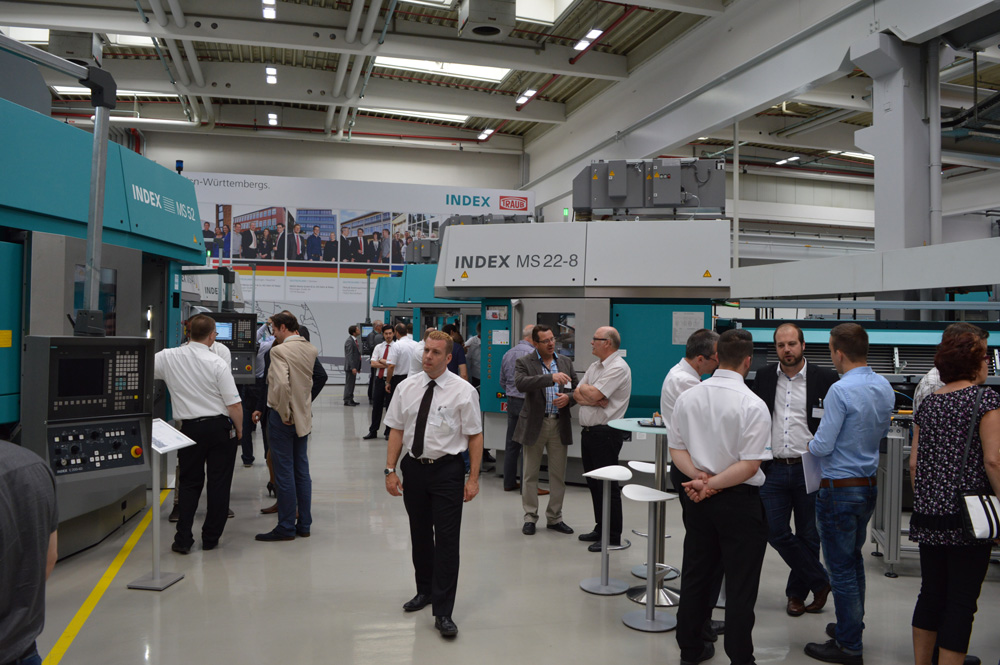 INDEX-TRAUB Öppet Hus 2017Vi har i år nöjet att inbjuda Dig att delta på ännu en intressant teknikresa till Tyskland. Upplev de senaste nyheterna frånINDEX och TRAUB på deras Öppet Hus i mars 2017.Den senaste CNC-tekniken från INDEX och TRAUB Upplev över 30 nya CNC-maskiner live och se den unika maskintillverkningen på våra fabriker utanför Stuttgart.Paketresor 28 - 30 mars 2017 till mycket bra prisVi erbjuder mycket förmånliga paketresor från Stockholm, Göteborg, Oslo och Köpenhamn. Allt ingår: flyg, transfers, hotell, måltider, studiebesök och kompetent reseledning. Anmälan och programAnmäl Ditt intresse till oss. Maila:  h.sars@index-traub.seOBS ! Begränsat antal platser. Säkra Din plats redan idag.Välkommen !INDEX-TRAUB Nordic AB